Stage 2 ChemistryManaging Chemical Processes: Rates of ReactionScience UnderstandingThe rates of a reaction at different times can be compared by considering the slope of a graph of quantity or concentration of reactant or product against time.Draw and interpret graphs representing changes in quantities or concentration of reactants or products against time.Rates of reaction can be influenced by a number of factors, including the presence of inorganic and biological catalysts (enzymes).Predict and explain, using collision theory, the effect on rates of reaction due to changes in:concentrationtemperaturepressure (for reactions involving gases)surface areathe presence of a catalystEnergy profile diagrams can be used to represent the relative enthalpies of reactants and products, the activation energy, and the enthalpy change for a chemical reaction. Draw and interpret energy profile diagrams.Rates of ReactionChemical reactions take place at a variety speeds. For example:precipitation reactions are usually very fast,some organic preparations are much slower, varying from minutes to hours, eg esterificationrusting of iron is a very slow reaction and may take years.When designing an industrial process it is important to know how quickly a reaction occurs and how to change the speed of a reaction.How are rates of reaction measured?How fast or slow a reaction takes place is called the “rate” of a reaction. It is measured as the change in concentration or amount of a reactant or a product during a chemical reaction per unit time. To find the rate of a reaction means measuring:the amount/concentration of reactant used up per unit time, ORthe amount/concentration of product formed per unit time.Graphs of concentration vs time or mass vs time can be used to calculate the rate of a chemical reaction.Using the slope of the graph, the rate can be expressed as an instantaneous rate at a given time or an average rate of reaction.Graphs of concentration vs time or mass vs time can also show the factors that affect the rate of reaction.SUPPORTING QUESTON 1:  The data shown in the table below shows the volume of hydrogen formed with time in the reaction of magnesium with dilute hydrochloric acid.Write an equation for the reaction.Which variable would be the independent variable in this experiment? _________________ Draw a graph of volume of H2 against time.Describe how the slope of the graph changes with time and hence how the rate changes with time.	___________________________________________________________________________	___________________________________________________________________________Use the graph to calculate the instantaneous rate of reaction at t = 75 sec. (Include units)Use the graph to calculate the average rate of reaction over the first 250 sec.At what time does the reaction stop?   _________________________________________________	State what feature of the graph indicates the completion of the reaction.	___________________________________________________________________________Factors affecting the rate of reactionRates of a reaction are affected by the following factors:_____________________ of reactants,_____________________ of the reaction mixture,_____________________ of the reaction mixture, (if products and reactants are gases), _____________________ & ____________________, ie state of subdivision of reactants, the presence of ________________________, including enzymes Collision theoryThe effects of the above factors can be explained in terms of the Collision Theory of chemical reactions. Collision Theory says that for a reaction to occur:The reactant particles must __________________.The colliding particles must have sufficient energy to overcome the _________________ energy which is an energy requirement for a reaction to proceed. For every chemical reaction, there is a certain minimum energy needed in the collisions before a reaction can take place. This minimum energy is called the “activation energy” of the reaction.The particles must have the correct __________________________ when they collide. This is significant for big molecules only.Collisions can be: 	productive collisions, which result in the formation of products or 			unproductive collisions, not resulting in the formation of products.The collision theory can explain why the rate of a reaction is changed by the 5 factors listed above.  In terms of collision theory, the rate of reaction is dependent on:the magnitude of the activation energy,the frequency of collisions between reactant particles,the energy of collisions of particles relative to the activation energy,the orientation of reactant particles.Therefore we can explain the increase in rate caused by the 5 factors using collision theoryConcentration: 	_______________________________________________________Temperature:	______________________________________________________________________________________________________________Pressure:		_______________________________________________________Surface Area:	_______________________________________________________Catalyst:		______________________________________________________________________________________________________________Energy Profile DiagramsIn energy terms, the course of a chemical reaction can be represented as an energy profile diagram. It shows the relative potential energy values for reactants and products. In order for products to form, the kinetic energy of reacting particles must exceed the activation energy.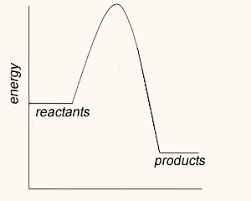 Activation energy is from the reactant energy to the peak of the curveEnthalpy is the difference between the reactant and product energiesWhen reactant energy is higher, the reaction is _____________________________When product energy is higher, the reaction is ______________________________Draw a fully labelled diagram of an exothermic reactionDraw a fully labelled diagram of an endothermic reactionWith reference to the diagram, explain how the presence of a catalyst may increase the rate of a reaction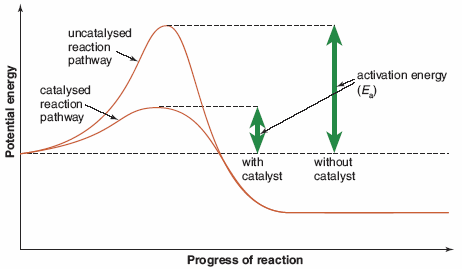 Supporting Question 2Hydrogen peroxide solution can be used as a bleaching agent. However over time, it decomposes as shown by the equation:				2H2O2(aq)                      2H2O(l)   +   O2(g) An experiment was carried out to monitor the decomposition of hydrogen peroxide. Data collected shows the concentration of hydrogen peroxide remaining at the end of each time interval:Calculate the instantaneous rate of reaction at t = 35 minOn the same set of axes, sketch the graph expected if the experiment was carried out at a lower temperature.On the same set of axes, sketch the graph expected if a catalyst had been added at the start of the experiment.Use Collision Theory to explain why the concentration of hydrogen peroxide fell more rapidly in the first 5 minutes than it did in the last 5 minutes. _________________________________________________________________________________________________________________________________________________________________________________________________________Time (sec)050100150200250300350400Vol of H2 (mL)02953677377798080Time (min)01020304050Hydrogen peroxide concentration (mol L-1)2.321.490.980.620.390.25